Dyddiad cyhoeddi: 23 Ionawr 2023Cais Rhyddid Gwybodaeth15/23Rydyn ni’n ysgrifennu atoch i ymateb i'r Cais Rhyddid Gwybodaeth a wnaethoch. Mae eich cais wedi cael ei ystyried yn unol â gofynion y Ddeddf Rhyddid Gwybodaeth a’n Polisi Rheoli Data a Gwybodaeth.Fe wnaethoch chi ofyn am yr wybodaeth ganlynol: Hoffwn ofyn am y wybodaeth a’r cwestiynau canlynol os gwelwch yn dda: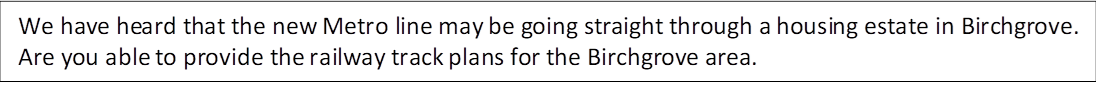 YMATEBGweler y ddogfen sydd wedi’i hatodi sy’n dangos diagramau o reilffordd Coryton.Gobeithio y bydd yr wybodaeth hon yn ddefnyddiol i chi. Yn gywir,  Trafnidiaeth Cymru